Dipti 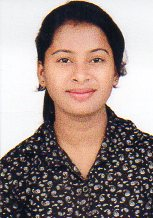 Best time of day to contact: anytimeE-mail: Dipti.348509@2freemail.com Date of Birth: 09 September 1987                          Place of Birth: Jalgaon, IndiaGender: FemaleMarital Status: Unmarried                                      Carrier Objective:To pursue a challenging career position in a reputed organization, where I can support my skills and creativity towards making a significant contribution for my growth and development within organization.Education:SSC from Pune, Maharashtra University in 2004HSC from Pune, Maharashtra University in 2006Degree from Mumbai, Maharashtra University in 2010Field of Study: Bachelor of commerceWork Experience:Bharat Kellkar Hospital, (One Year) as Receptionist cum cashier.Experienced medical receptionist with a sensitive, caring and professional attitude toward staff, patients, and their familiesFriendly and outgoing, with a pleasant manner and phone voiceRecorded daily vital signs in patients' medical recordsProcessed receivables and serviced accounts for marketing firmAssisted clients in scheduling medical appointmentsShipping and Logistics Processes in WNS G S, (5 Years 3 Months)as Senior AssociateFedEx Billing ProcessProfile: Preparing Invoices for various locations such as Switzerland, France and Span-PortugalPerform Key / QC for the most of locations volume as Data Entry and Global Check thread. NYK ADSL ProcessProfile: Tacking care of RegistrationCreating live booking for various customer of Rotterdam, Le havre, Fos-sur-Mer, Antwerp & HamburgProcessing EDI Booking Creating Bill of Lading for Dangerous and Reefer nature bookingsAssist customers to resolve their queriesAssist other team member to resolve various problems.Maintaining optimum quality at 99.00%.Currently working with Data-care & Solutions as a computer operator.Skills/QualificationsProfessional Ability: Thorough knowledge in computer, including the Word, Excel and PowerPointTaking care of the budgeting, training, billing and hiringCapability in typing fast with 45 wpmProfessional Skill:Exceptional communication skill with colleagues and other peoplesGreat inter relationship skillManaging the task and the time with remarkable efficiencyLanguages Known: English, Hindi and Marathi.Special Awards/Achievement:Awarded by Best performer of the month, 2014.Received Appreciation from management for work in crisis situation.